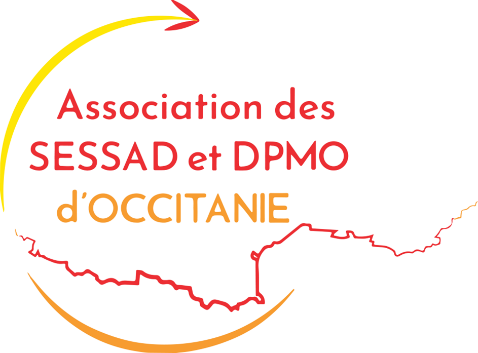 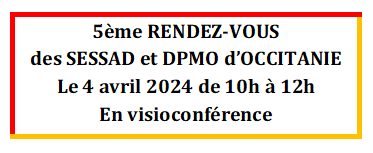 Bulletin d’inscriptionInformations concernant le SESSAD ou DPMO adhérentInformations concernant le(s)participant(s) Bulletin d’inscription à renvoyer par courriel avant le 28 mars 2024Service/Dispositif AdresseTéléphoneCourriel pour invitation en visioconférence (une seule adresse de messagerie)NOM et PrénomFonction 